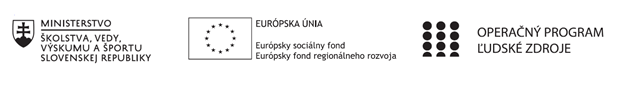 Správa o činnosti pedagogického klubu Príloha:Prezenčná listina zo stretnutia pedagogického klubuPríloha správy o činnosti pedagogického klubu              PREZENČNÁ LISTINAMiesto konania stretnutia: Gymnázium, Hlinská 29, ŽilinaDátum konania stretnutia:09.05.2022Trvanie stretnutia: od 16:00 hod.do 19:00 hod.	Zoznam účastníkov/členov pedagogického klubu:Meno prizvaných odborníkov/iných účastníkov, ktorí nie sú členmi pedagogického klubu  a podpis/y:Prioritná osVzdelávanieŠpecifický cieľ1.1.1 Zvýšiť inkluzívnosť a rovnaký prístup ku kvalitnému vzdelávaniu a zlepšiť výsledky a kompetencie detí a žiakovPrijímateľGymnáziumNázov projektuGymza číta, počíta a bádaKód projektu  ITMS2014+312011U517Názov pedagogického klubu SLOVGYMZADátum stretnutia  pedagogického klubu09.05.2022Miesto stretnutia  pedagogického klubuGymnázium, Hlinská 29, ŽilinaMeno koordinátora pedagogického klubuLenka ŠtalmachováOdkaz na webové sídlo zverejnenej správywww.gymza.skManažérske zhrnutie:krátka anotácia, kľúčové slová čitateľská gramotnosť; čitateľské zručnosti žiakov, kľúčové pojmy, efektivita učenia sa, motivácia žiakov; komunikačné zručnosti žiakov; pracovný list; umelecká a vecná literatúra; analýza a interpretácia textu, výtvarného dielačitateľská stratégia EUR – trojfázový model učenia, evokácia – uvedomenie –reflexia; čitateľská stratégia SQ3R – kľúčové slová, mentálna mapa, osnova, konspekt; čitateľská stratégia SQ4R – glosa, kontext; čitateľská stratégia PROR – kľúčové slová, marginálie, pamäťová štruktúra, sebaevalváciaHlavné body, témy stretnutia, zhrnutie priebehu stretnutia:Zhromaždenie vypracovaných pracovných listov s aplikáciou vybraných čitateľských stratégií, metód a postupovV priebehu uplynulých školských rokov 2019/2020, 2020/2021 a 2021/ 2022 sa členky PK SLOVGYMZA  oboznamovali s vybranými čitateľskými stratégiami a postupmi, získané poznatky využívali pri tvorbe pracovných listov, zameraných na rozvíjanie čitateľskej gramotnosti žiakovVypracované pracovné listy implementovali v rámci vyučovacích hodín slovenského jazyka a literatúry v jednotlivých ročníkoch; so získanými skúsenosťami sa oboznamovali na stretnutiach PK SLOVGYMZA, vo vzájomnej diskusii prehodnocovali a upravovali pracovné listyPostupne vytvárali banku úloh, zameranú na implementáciu čitateľských stratégií a postupov; najlepšie, odskúšané aj ešte nepoužité pracovné listy sa rozhodli zaradiť do pripravovaného zošita, príp. zošitov pre jednotlivé ročníkyZ implementovaných pracovných listov vybrali napríklad uvedené nižšie:                         Slovenský jazyk a literatúra 1.ročník                         PL Stredoveký epos: Pieseň o Rolandovi Literárny text – Pieseň o Rolandovi, dostupný v učebnici: Ihnátková, N. a kol.:        Čítanka pre 1.ročník gymnázií a stredných škôl. Bratislava: OG – Vydavateľstvo       Poľana, 2006, s.91 Implementácia čitateľskej stratégie EURPostup:       Fáza – evokácia – učiteľ kladie žiakom otázky, prostredníctvom ktorých si žiaci        vybavujú známe informácie, napr.:Ako sa datuje obdobie stredoveku v Európe?Ktoré štáty sa v tomto období v Európe rozvíjali?Ktoré dnešné štáty ležia na historickom území Franskej ríše?Aký bol najvýznamnejší stredoveký panovník?S akými nepriateľmi bojovali európski panovníci vo vojnách?Na aké spoločenské vrstvy sa rozdeľovala stredoveká spoločnosť?Ako kresťanstvo ovplyvnilo stredovekú literatúru?      Fáza -uvedomenie- žiaci pracujú s literárnym textom podľa pokynov:Úlohy:Kto je hlavnou postavou v ukážke? Aké je jej spoločenské postavenie?Vypíšte si z ukážky všetky priamo pomenované vlastnosti hrdinu.Aké predmety hlavnej postavy majú mená Olifant a Durandal?Vypíšte aspoň 3 dôvody, prečo si hlavná postava váži svoj meč.Koho hlavný hrdina zabil svojím Olifantom?Prečo chce hlavný hrdina zničiť svoj meč?Prečo má hrdina v meči relikvie svätých?Vypíšte z ukážky verše, ktoré svedčia o tom, že hlavný hrdina je: pobožný, odvážny, verný a hrdý.         Fáza -  reflexia: získané poznatky z analýzy textu si žiaci zapíšu do pojmovej mapy          k ústrednému pojmu RYTIER; na základe pojmovej mapy ústne reprodukujú          charakteristické vlastnosti rytiera ako hrdinu stredovekej svetskej literatúry;       diskutujú, či je zobrazenie hrdinu realistické, idealizované alebo typizované;       porovnávajú zobrazenie rytiera s filmovými alebo literárnymi príbehmi (napr. Pán       prsteňov, Prvý rytier, Hra o tróny, príbehy o kráľovi Artušovi, apod.); učiteľ vedie       žiakov k pochopeniu, že postava rytiera v stredovekej literatúre bola idealizovaná, ale       súčasne má rytier typické vlastnosti; v dejinách literatúry to nazývame idealizovaná       typizácia                        Slovenský jazyk a literatúra 2.ročník                        PL Publicistický štýlPráce s vecným textom Publicistický štýl dostupný v učebnici Caltíková, M. a kol.: Slovenský jazyk pre stredné školy 2. Bratislava: Orbis Pictus Istropolitana, 2019, s.80 – 81.Implementácia čitateľskej stratégie SQ3RPostup – úlohy pre žiakov:             S - survey (preskúmaj):Prezrite si text na s.80 – 81, podnadpisy , zvýraznené pojmy, ukážky z novín, tabuľky. Napíšte si do zošita jednou vetou, o akej téme dnes získate nové poznatky.Q - question (vytvor otázku): Prezrite si podnadpisy na s.80 – 81, prečítajte si prvý riadok odseku a sformulujte ku každému podnadpisu jednu otázku. Otázky si zapíšte do zošita.             R - read (čítaj): Čítajte si postupne jednotlivé časti textu pod podnadpismi, vypisujte si kľúčové slová k svojim otázkam.             R - recite (prednes, odpovedaj): Opätovne si čítajte text každého odseku a zapíšte si ucelenou myšlienkou odpoveď na svoju otázku.             R - review (prever, urob prehľad): Na základe vypísaných kľúčových slov vypracujte pojmovú mapu s centrálnym termínom Publicistický štýl.V závere vyučovacej hodiny môžu žiaci spolu s učiteľom diskutovať o funkciách publicistiky v súčasnosti, o dôležitosti aktuálnosti a objektívnosti spravodajstva, o svojom vzťahu k čítaniu/počúvaniu/ sledovaniu publicistických žánrov, atď.                           Slovenský jazyk a literatúra 2.ročník                           PL NaturizmusPráca s vecným textom Naturizmus dostupný v učebnici Polakovičová, A. a kol.: Literatúra pre stredné školy III. Bratislava: Orbis Pictus Istropolitana, 2018, s.142 – 143Implementácia čitateľskej stratégie SQ4R              S - survey (preskúmaj):Prezrite si text na s.142 - 143, tučným písmom zvýraznené pojmy, ukážky výtvarných diel od M. Benku. Napíšte si do zošita jednou vetou, o akej téme dnes získate nové poznatky.Q - question (vytvor otázku):                                 Prečítajte si prvý riadok každého odseku a sformulujte ku každému odseku jednu                                               otázku. Otázky si zapíšte do zošita.             R - read (čítaj): Čítajte si postupne jednotlivé odseky textu, vypisujte si kľúčové slová k svojim otázkam.             R - recite (prednes, odpovedaj): Opätovne si čítajte text každého odseku a zapíšte si ucelenou myšlienkou odpoveď na svoju otázku, prerozprávajte obsah každého odseku.             R – relate (daj do súvislosti):Porovnajte získané poznatky s vlastnými poznatkami o vývoji slovenskej literatúry, hľadajte podobnosť s poznatkami o slovenskej ľudovej slovesnosti (rozprávky, povesti, balady) a slovenskou literatúrou v období romantizmu a realizmu (zobrazenie života na slovenskej dedine, typické konflikty, charaktery postáv, apod.)             R - review (prever, urob prehľad): Na základe vypísaných informácií vypracujte krátky test, zameraný na opakovanie znakov naturizmu.Poznámka: V úvode vyučovacej hodiny je možné analyzovať a interpretovať vybraný obraz M. Benku, príp. Ľ. Fullu alebo fotografie K. Plicku, využiť ich na zopakovanie poznatkov a skúseností žiakov o živote na slovenskej dedine pred 2. svetovou vojnou.                           Slovenský jazyk a literatúra 4.ročník                           PL PostmodernaPráca s vecným textom Postmoderna (relativizácia reality) dostupný v učebnici Polakovičová, A. a kol.: Literatúra pre stredné školy IV. Bratislava: Orbis Pictus Istropolitana, 2018, s.142 – 143.Implementácia čitateľskej stratégie PRORPostup:                          P - preread (aktivity pred čítaním):                           Žiaci premýšľajú nad pojmami postmoderna, moderna, relativizácia, relativita,                                          realita. Diskutujú o tom, aké diela čítali zo súčasnej svetovej a slovenskej literatúry,                           či ich vedia logicky prepojiť s pojmami postmoderna, moderna, relativizácia reality.R - read (čítanie): Žiaci si čítajú text po jednotlivých odsekoch, postupne si z nich vypisujú kľúčové slová a poznámky – marginálie.O - organize  (usporiadanie nových informácií): Na základe vypísaných kľúčových slov a marginálií žiaci spracujú krátky referát o postmoderne. Pripravia si pre spolužiakov otázky k téme ako podnety pre ďalšie štúdium.R - review (opakovanie, precvičovanie):                          Vybraní žiaci prečítajú pripravené referáty, spoločne diskutujú o otázkach, ktoré ich                                     zaujali, odpovede na ne hľadajú v dostupných literárnych či internetových zdrojoch.Členky PK SLOVGYMZA diskutovali o možnostiach vytvorenia pracovných zošitov s vybranými pracovnými listami, zameranými na rozvoj čitateľských stratégií. Vzhľadom na to, že prípravu pracovných zošitov navrhovali ešte v roku 2019 a v súčasnosti sa naučili pracovať s novými programami, rozhodli sa, že v systéme MS Teams  vytvoria priečinky pre jednotlivé ročníky na ukladanie pracovných listov s úlohami, zameranými na implementáciu čitateľských stratégií a postupov. Súčasne bude možné pracovné listy zdieľať žiakom, či už prostredníctvom platformy MS Teams alebo systému Edupage. Závery a odporúčania:Členky PK SLOVGYMZA diskutovali o výsledkoch aplikácie pripravených pracovných listov, zameraných na využitie čitateľských stratégií EUR, SQ3R, SQ4R a PROR.Členky PK SLOVGYMZA zhodnotili využiteľnosť vybraných čitateľských stratégií: stratégia EUR je vhodná na prácu s umeleckým textom, osvedčila sa pri analýze a interpretácii umeleckých textov vo všetkých ročníkoch; stratégie SQ3R, SQ4R a PROR sú vhodné najmä na prácu s vecným textom, či už z literatúry, jazyka alebo štylistiky.Členky PK SLOVGYMZA vybrali súbor najlepšie pripravených a overených pracovných listov, zameraných na využitie čitateľských stratégií EUR, SQ3R, SQ4R a PROR. Členky PK SLOVGYMZA sa dohodli na zdieľaní pracovných listov prostredníctvom platformy MS Teams. L. Štalmachová vytvorí v prostredí MS Teams priečinky na zdieľanie pracovných listov, príp. aj ďalších učebných materiálov. L. Štalmachová, K. Červencová a H. Krajčovičová nazdieľajú do vytvorených priečinkov vybraté pracovné listy.Z: V texteT: 31.5.202214. Vypracoval (meno, priezvisko)Katarína Červencová15. Dátum09.05.202216. Podpis17. Schválil (meno, priezvisko)Lenka Štalmachová18. Dátum09.05.202219. PodpisPrioritná os:VzdelávanieŠpecifický cieľ:1.1.1 Zvýšiť inkluzívnosť a rovnaký prístup ku kvalitnému vzdelávaniu a zlepšiť výsledky a kompetencie detí a žiakovPrijímateľ:GymnáziumNázov projektu:Gymza číta, počíta a bádaKód ITMS projektu:312011U517Názov pedagogického klubu:SLOVGYMZAč.Meno a priezviskoPodpisInštitúcia1.Anna BlunárováGymnázium, Hlinská 29, Žilina2.Katarína ČervencováGymnázium, Hlinská 29, Žilina3.Helena KrajčovičováGymnázium, Hlinská 29, Žilina4. Lenka ŠtalmachováGymnázium, Hlinská 29, Žilinač.Meno a priezviskoPodpisInštitúcia